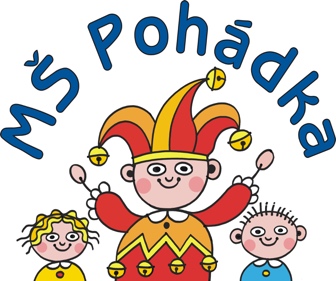 MŠ Planá nad Lužnicí, ČSLA 515, 391 11 Planá nad LužnicíŽÁDOST O PŘIJETÍ DÍTĚTE K PŘEDŠKOLNÍMU VZDĚLÁVÁNÍ na základě § 34 zákona č. 561/2004 Sb., o předškolním, základním, středním, vyšším odborném a jiném vzdělávání (školský zákon) a vyhlášky č. 14/2005 Sb., o předškolním vzdělávání ve znění pozdějších předpisůdo Mateřské školy Planá nad Lužnicí, ČSLA 515, 391 11 Planá nad LužnicíZákonní zástupci dítěte:                                                                                  Jméno a příjmení matky:_____________________________č. tel.__________________________Jméno a příjmení otce:_______________________________č. tel. _________________________Podávají ŽÁDOST O PŘIJETÍ DÍTĚTE k předškolnímu vzdělávání Zákonní zástupci si zvolili společného zmocněnce pro jednání ve správním řízení a pro doručování písemností v souladu s § 20 a § 35 zákona č. 500/2004 Sb., správní řád, ve znění pozdějších předpisů:………………………………………………....../……………………………...………………………jméno, příjmení zmocněnce/ adresa pro doručování písemností včetně PSČ, pokud se liší od adresy trvalého pobytutelefon: ……………………………………email:……………………………………………………Žádám, jako zákonný zástupce dítěte:		  	(jméno a příjmení dítěte)______________________________________________________datum narození _______________státní občanství__________________________________adresa trvalého pobytu (včetně PSČ) ______________________________________________o přijetí dítěte k předškolnímu vzdělávání do MŠ Planá nad Lužnicí, ČSLA 515.Název, adresa MŠ:	Mateřská škola Planá nad Lužnicí, ČSLA 515pro školní rok 2023-2024 s přijetím od: ………………………….Na základě žádosti o přijetí dítěte (jméno a příjmení dítěte) ………….……………......................k předškolnímu vzdělávání pro školní rok 2023 - 2024 bude zahájeno správní řízení v dané věci. Zákonní zástupci berou na vědomí, že:Mateřská škola může přijmout v souladu s § 34 odst.5 zákona 561/2001 Sb., o předškolním, základním, středním, vyšším odborném a jiném vzdělávání (školský zákon), ve znění pozdějších předpisů pouze dítě, které se podrobilo stanoveným pravidelným očkováním, má doklad, že je proti nákaze imunní nebo se nemůže očkování podrobit pro trvalou kontraindikaci (§ 50 zákona č.258/2000 Sb., o ochraně veřejného zdraví, ve znění pozdějších předpisů).Škola zpracovává údaje o dítěti v souladu s § 28 odst. 2 písm. a), d), g), i) zákona č. 561/2004 Sb., o předškolním, základním, středním, vyšším odborném a jiném vzdělávání (školský zákon), ve znění pozdějších předpisů za účelem vedení dokumentace školy a školní jídelny. Uvedené údaje podléhají ochraně zejména podle zákona č. 101/2000 Sb., o ochraně osobních údajů a o změně některých zákonů, ve znění pozdějších předpisů zákona č.106/1999 Sb., o svobodném přístupu k informacím, ve znění pozdějších předpisů a zákona č.365/2000 Sb., o informačních systémech veřejné správy a o změně některých dalších zákonů ve znění pozdějších předpisů. Souhlas se poskytuje na celé období docházky dítěte do mateřské školy.Podle § 35 odst. 1 písm. c) zákona č. 561/2004 Sb., ve znění pozdějších předpisů, může ředitelka školy ukončit docházku dítěte do mateřské školy ve zkušební době 3 měsíce od přijetí do mateřské školy, pokud ukončení doporučí lékař nebo školské poradenské zařízení, dále z důvodu závažného a opakovaného narušování provozu mateřské školy zákonným zástupcem nebo z důvodu opakovaného neuhrazení stravného a úplaty za předškolní vzdělávání.Zákonní zástupci byli ve smyslu § 36 odst. 3 zákona č. 500/2004 Sb., správní řád, ve znění pozdějších předpisů, seznámeni s podklady pro vydání rozhodnutí o přijetí dítěte do mateřské školy, a to:1. S podmínkami přijímání dětí k předškolnímu vzdělávání.2. S kritérii pro přijetí dětí do mateřské školy.3. S možností nahlédnutí do spisu – po předchozí telefonické dohodě na tel. 774 550 004 nebo 731 677 214 do 30 dnů od podání této žádosti. V případě nepřijetí se lhůta prodlužuje o dalších 15 dnů. Na základě § 183 zákona č.561/2004 Sb., (školský zákon), ve znění pozdějších předpisů, bude dítětipřiděleno registrační číslo*: …………………………………Pro dohodnutí podmínek pobytu dítěte v MŠ vyplňte tuto přílohuVyužití provozu MŠ:	   a) celodenní docházka	        b) půldenní docházka	(nehodící se škrtněte)	           							              							…………………………………………………………….                                             Datum a podpis zákonného zástupce (společného zmocněnce)*registrační číslo bude přiděleno při podání žádosti